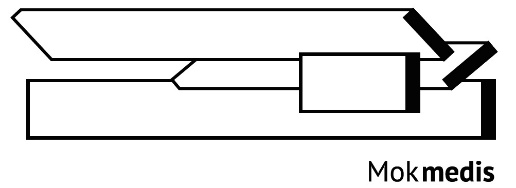 MEDINIO ARCHITEKTŪROS PAVELDO TVARKYBOS PROFESINIŲ KOMPETENCIJŲ DIDINIMASPraktiniai mokymaiLapkričio 17-19 d. (3 dienos)Lapkričio 24-26 d. (3 dienos)Lietuvos liaudies buities muziejujePROGRAMALapkričio 17 d. (penktadienis)Lapkričio 18 d. (šeštadienis)Lapkričio 19 d. (sekmadienis)Lapkričio 24 d. (penktadienis)Lapkričio 25 d. (šeštadienis)Lapkričio 26 d. (sekmadienis)Renginio organizatoriai turi teisęs koreguoti programą atsižvelgiant į oro sąlygas ir kitas aplinkybes.LaikasTemaVieta09:00-10:00Atvykimas, registracija, susipažinimas, Kęstutis Cikanas,  projekto pristatymasAristavelės dvaras10:00-12:00Įstatymai, reglamentai, ES gairės apibrėžiantys medinių pastatų restauravimą ir išsaugojimą. Vytautas Stunžėnas, Artūras ŠuliokasBendros veiklos organizavimo principai.Aristavelės dvaras12:00-12:45PietūsAristavelės dvaras12:45-15:00Vytautas Stunžėnas, Artūras ŠuliokasStrateginis planavimas: teorija ir praktikaAristavelės dvaras15:00-15:15Kavos pertraukaAristavelės dvaras15:15-17:30Vytautas StunžėnasStrateginio planavimo mokymaiAristavelės dvaras17:30-18:00Klausimai, diskusija, aptarimasAristavelės dvarasLaikasTemaVieta09:00-12:00Etnokultūros, architektūros kaip kasdieninės gyvenamosios aplinkos samprata, reikšmės, vertinimo kriterijai ir kontekstai.Rita MikailienėDalykinio bendravimo psichologijaAristavelės dvaras12:00-12:45PietūsAristavelės dvaras12:45-15:00Rita MikailienėTeorija / praktiniai užsiėmimaiAristavelės dvaras15:00-15:15Kavos pertraukaAristavelės dvaras15:15-17:30Rita MikailienėTeorija / praktiniai užsiėmimaiAristavelės dvaras17:30-18:00Klausimai, diskusija, aptarimasAristavelės dvarasLaikasTemaVieta9:00-13:00Medinio pastato tyrimas, vertinimas.Tvarkybos darbų veiksmų plano sudarymas ir pasirengimas restauravimo veikloms.Švedijos Naas metodikos pristatymasRasa Bertašiūtė, Romas ValantisAristavelės dvarasTyrimo objektas: Tadaravos malūnininkosodyba13:00-13:45PietūsAristavelės dvarasTyrimo objektas: Tadaravos malūnininkosodyba13:45-15:00Praktiniai užsiėmimai, darbas grupėseMedinio pastato vertinimas, tvarkybos darbų planavimasAristavelės dvarasTyrimo objektas: Tadaravos malūnininkosodyba15:00-15:15Kavos pertraukaAristavelės dvarasTyrimo objektas: Tadaravos malūnininkosodyba15:15-16:30Praktiniai užsiėmimai, praktinių užduočių rezultatų pristatymasAristavelės dvarasTyrimo objektas: Tadaravos malūnininkosodyba16:30-18:00Klausimai, diskusija, aptarimasAristavelės dvarasTyrimo objektas: Tadaravos malūnininkosodybaLaikasTemaVieta9:00-10:00Darbo sauga,  higiena ir ergonomika atliekant tvarkybos darbus.Kęstutis CikanasAristavelės dvaras10:00-13:00Praktiniai darbai objektuose, darbų pristatymas, darbas grupėse:Artūras Šuliokas  (krosnys, kaminai)Laimonas Bartkus (pastato pakilojimas, pamatinio tvarkymas)Romas Valantis  (skiedrų stogas)Saulius Sakalas  (sienų deformacijos, prieangio tvarkyba)Saulius Jackevičius (tinkai, dažai)Valius Kirelis (skardinimo darbai) Kęstutis Cikanas(langų, durų sandarinimas)MiestelisAukštaitija13:00-14:00PietūsMiestelis14:00-17:00Praktiniai darbai objektuose, darbas grupėse  MiestelisAukštaitija17:00-18:00Objektų apžiūra, diskusija, aptarimasLLBMLaikasTemaVieta9:00-13:00Objektų apžiūra, diskusija, aptarimas Praktiniai darbai objektuose, darbas grupėseMiestelisAukštaitija13:00-14:00PietūsMiestelis14:00-17:00Praktiniai darbai objektuose, darbas grupėseMiestelisAukštaitija17:00-18:00Objektų apžiūra, diskusija, aptarimasMiestelisAukštaitijaLaikasTemaVieta9:00-13:00Praktiniai darbai objektuose, Darbų apžiūra, diskusija, aptarimas,MiestelisAukštaitija13:00-14:00PietūsAristavelės dvaras14:00-17:00Probleminių pastatų tvarkyba: prezentacijos, klausimai, diskusija, aptarimasAristavelės dvaras17:00-18:00Seminaro apibendrinimas, Pažymėjimų įteikimasAristavelės dvaras